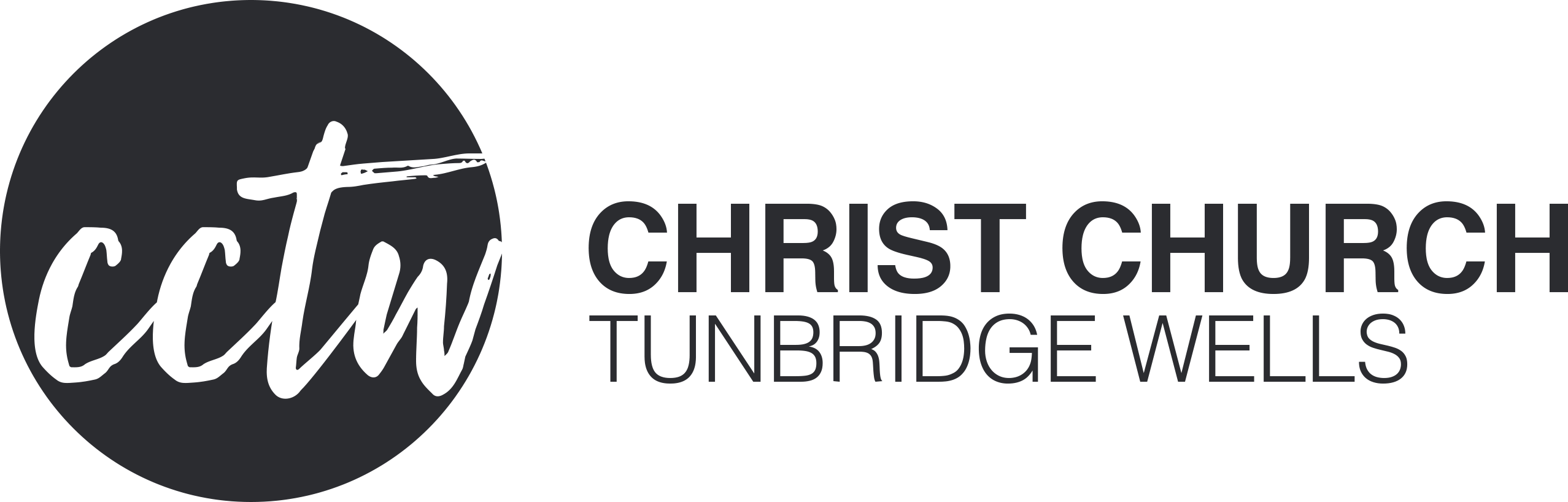 SONGS10,000 reasons (Bless the Lord, O my soul)Adoration (We bow our hearts)All who are thirstyAmazing Grace Be enthroned (We’ve come to join the song)Blessed be your nameBe Thou My VisionBuild my life (Worthy of every song we could ever sing)CornerstoneFaithful oneForever (The moon & stars, they wept)God, I look to youGood Good Father (I’ve heard a thousand stories)Great are you Lord (You give life, you are love)Guardian (King of love & grace)Holy SpiritHosanna (I see the King of Glory) How great is our God (The splendour of the King)I Believe in the Father (Hallelujah)I love your presence (In the Glory of your presence)Jesus be the CentreKing of Kings, MajestyKing of my heartKingdom Come (Lift up your heads)Lead me, LordLiving Hope (How great the chasm)Lord have mercyMighty to save (Everyone needs compassion)No longer slaves (You unravel me with a melody)O Praise the name (I cast my mind to Calvary)Open the Eyes of my Heart LordOceansOur God (Water you turned into wine)Praise is risingRaise a hallelujahStrength will riseThe Lion and the Lamb (He’s coming on the clouds)This is amazing grace (Who breaks the power)This is love (Oh the mystery)This is our God (Your grace is enough)Tremble (Peace, bring it all to peace)Unchanging (Great is your faithfulness)Until you do (Through every trial)What a beautiful nameWaiting here for you (If faith can move the mountains)Yes and Amen (Father of kindness)You Restore my Soul (The Lord is my shepherd)Bless the Lord O my soulO my soulWorship His holy nameSing like never before, O my soulI'll worship Your holy nameThe sun comes up it's a new day dawningIt's time to sing Your song againWhatever may pass and whatever lies before meLet me be singing when the evening comesYou're rich in love & you're slow to angerYour name is great & Your heart is kindFor all Your goodness, I will keep on singingTen thousand reasons for my heart to findAnd on that day when my strength is failingThe end draws near & my time has comeStill my soul will sing Your praise unendingTen thousand years & then forevermoreWe bow our hearts,We lift our handsWe turn our eyes to You againAnd we surrender to the truthThat all we need is found in YouReceive our adoration Jesus lamb of GodReceive our adoration, how wonderful You areWe choose to leave it all behindAnd turn our eyes towards the prizeThe upward call of God in ChristYou have our hearts, Lord take our livesEvery soul You've saved sings outEverything You've made resoundsAll creation's standing nowLifting up Your nameWe're caught up in the angel's songWe're gathered to Your ancient throneChildren in our Father's armsShouting out Your praiseAll who are thirstyAll who are weakCome to the fountainDip your heart in the stream of lifeLet the pain and the sorrowBe washed awayIn the waves of His mercyAs deep cries out to deepCome Lord Jesus come x 2Holy Spirit come x 2Amazing GraceHow sweet the soundThat saved a wretch like meI once was lost but now am foundWas blind but now I see'Twas grace that taught my heart to fearAnd grace my fears relievedHow precious did that grace appearThe hour I first believedThrough many dangers toils and snaresI have already come'Tis grace that brought me safe thus farAnd grace will lead me homeWhen we've been there ten thousand yearsBright shining as the sunWe've no less days to sing God's praiseThan when we've first begunWe've come to join the song
Sung long before our lives
To raise our voice along
Heaven and earth alike
We've seen Your faithful hand
Your mercy without end
A King who bled and died
A God who sacrificed
Be enthroned upon the praises
Of a thousand generations
You are worthy. Lord of all
Unto You, the slain and risen King
We lift our voice with heaven singing
Worthy, Lord of all
All through this life we lead
And on to eternity
Our endless praise will cry
Jesus be glorified  x 2

Highest praises
Lord of all x4Blessed Be Your NameIn the land that is plentiful Where Your streams of abundance flowBlessed be Your nameBlessed Be Your nameWhen I'm found in the desert placeThough I walk through the wildernessBlessed Be Your nameEvery blessing You pour out, I'll turn back to praiseWhen the darkness closes in, LordStill I will sayBlessed be the name of the LordBlessed be Your nameBlessed be the name of the LordBlessed be Your glorious nameBlessed be Your nameWhen the sun's shining down on meWhen the world's all as it should beBlessed be Your nameBlessed be Your nameOn the road marked with suffering Though there's pain in the offering Blessed be Your nameYou give and take away, You give and take awayMy heart will choose to sayLord, blessed be Your nameBe Thou my vision O lord of my heartNaught be all else to me, save that Thou artThou my best thought, in the day or the nightWaking or sleeping, Thy presence my light.Be Thou my wisdom, be Thou my true wordI ever with Thee and Thou with me, LordThou my great Father, I Thy true heir;Thou in me dwelling, and I in thy care.Be Thou my breastplate, my sword for the fight,be Thou my armour, and be Thou my might.Thou my soul's shelter, Thou my high tow’r:raise Thou me heavenward, O Power of my power.Riches I need not, nor all the world’s praiseThou mine inheritance through all my days;Thou and Thou only the first in my heartHigh King of heaven, my treasure Thou art.High King of heaven, when battle is done,Grant heavn's joys to me, O bright heaven's Sun!Christ of my own heart, whatever befall,Still be my vision, O Ruler of all. Worthy of ev'ry song we could ever singWorthy of all the praise we could ever bringWorthy of ev'ry breath we could ever breatheWe live for YouJesus the name above ev'ry other nameJesus the only one who could ever saveWorthy of ev'ry breath we could ever breatheWe live for You, we live for YouHoly there is no one like YouThere is none besides YouOpen up my eyes in wonder and show me who You areAnd fill me with Your heartAnd lead me in Your love to those around meI will build my life upon Your loveIt is a firm foundationI will put my trust in You aloneAnd I will not be shakenMy hope is built on nothing lessThan Jesus blood and righteousnessI dare not trust the sweetest frameBut wholly trust in Jesus nameChrist alone; cornerstoneWeak made strong; in the Saviour's loveThrough the storm, He is LordLord of allWhen Darkness seems to hide His faceI rest on His unchanging graceIn every high and stormy galeMy anchor holds within the veilMy anchor holds within the veilWhen He shall come with trumpet sound,Oh, may I then in Him be found;Dressed in His righteousness alone,Faultless stand before the throne.Faithful one, so unchangingAgeless one, you're my rock of peaceLord of all I depend on youI call out to you, again and againI call out to you, again and againYou are my rock in times of troubleYou lift me up when I fall downAll through the stormYour love is, the anchorMy hope is in You aloneThe moon & stars, they weptThe morning sun was deadThe Savior of the world was fallenHis body on the crossHis blood poured out for usThe weight of every curse upon himOne final breath He gaveAs Heaven looked awayThe Son of God was laid in darknessA battle in the graveThe war on death was wagedThe power of hell forever brokenThe ground began to shakeThe stone was rolled awayHis perfect love could not be overcomeNow death where is your stingOur resurrected King has rendered you defeatedForever, He is glorifiedForever, He is lifted highForever, He is risenHe is aliveHe is aliveWe sing Hallelujah We sing Hallelujah We sing Hallelujah The Lamb has overcomeGod I look to youI won't be overwhelmedGive me vision to see things like You doGod, I look to You, You're where my help comes fromGive me wisdom, You know just what to doAnd I will love You, Lord, my strength I will love You, Lord, my shieldI will love You, Lord, my rock foreverAll my days I will love You, GodHallelujah, our God reigns Hallelujah, our God reigns Hallelujah, our God reignsForever, all my days, HallelujahI've heard a thousand stories of what they think you're like
But I've heard the tender whispers of love in the dead of night
And you tell me that you're pleased
And that I'm never aloneYou're a good good father
It's who you are, it's who you are, it's who you are
And I'm loved by you
It's who I am, it's who I am, it's who I amI've seen many searching for answers far and wide
But I know we're all searching
For answers only you provide
'Cause you know just what we need
Before we say a wordYou are perfect in all of your ways
You are perfect in all of your ways
You are perfect in all of your ways to usLove  so undeniable
I can hardly speak
Peace so unexplainable
I can hardly think
As you call me deeper still As you call me deeper still As you call me deeper still
Into love, love, loveYou give life, You are loveYou bring light to the darknessYou give hope You restore ev'ry heart that is brokenAnd great are You LordIt's Your breath in our lungsSo we pour out our praiseWe pour out our praiseIt's Your breath in our lungsSo we pour out our praise to You onlyAnd all the earth will shout Your praiseOur hearts will cry these bones will singGreat are You LordKing of love and grace, my GuardianAll my hopes and fears are in Your handsI'm in Your handsWhere You go I'll go show me the wayEv'ry step I take be now my guideGod on my sideYou go before meYou're there beside meAnd if I wander Love will find meGoodness and mercy will always followYou go before me my GuardianWhen I hear You say trust and obeyI will walk by faith and not by sightGod of my life So let Your kingdom come Your will be doneAll Your promises will stand foreverYou're my defenderYou are God our great defenderStrong in love forever faithfulWe are Yours and we will trust in YouThere's nothing worth more that will ever come closeNo thing can compare You're our living hopeYour PresenceI've tasted and seen of the sweetest of lovesWhere my heart becomes free and my shame is undoneIn Your Presence LordHoly Spirit You are welcome hereCome flood this place and fill the atmosphereYour glory God is what our hearts long forTo be overcome by Your Presence LordLet us become more aware of Your PresenceLet us experience the glory of Your goodnessI see the King of GloryComing on the clouds with fireThe whole earth shakesThe whole earth shakesI see His love and mercyWashing over all our sinThe people singThe people singHosanna, HosannaHosanna in the highestHosanna in the highestI see a generationRising up to take their placeWith selfless faithWith selfless faithI see a near revivalStirring as we pray and seekWe're on our kneesWe're on our kneesHeal my heart and make it cleanOpen up my eyes to the things unseenShow me how to love like You have loved meBreak my heart for what breaks YoursEverything I am for Your kingdom's causeAs I walk from earth into eternityThe splendour of the kingClothed in majestyLet all the earth rejoice, all the earth rejoiceHe wraps Himself in lightAnd darkness tries to hideAnd trembles at His voiceAnd trembles at His voiceHow great is our God! Sing with meHow great is our God! And all will seeHow great, how great is our God!And age to age He standsAnd time is in His handsBeginning and the End, Beginning and the EndThe Godhead, three in oneFather, Spirit, SonThe Lion and the LambThe Lion and the LambName above all namesWorthy of all praiseMy heart will singHow great is our God!I believe in the Father Creator of all I believe that He made me, and sustains me to this dayI believe in JesusGod’s only son I believe He was cruciﬁed and rose to life again Hallelujah, Hallelujah, Hallelujah, I believe x2I believe in the Spirit God’s holy ﬁre He comes to cleanse and heal, and ﬁll us with His power This is our faith, this is the truth to which we’re clinging Love breathed in us, with hope for the world Join with creation, join with the angel voices singing‘Holy, holy is the Lord, holy is the LordIn the glory
Of Your presence
I find rest
For my soul
In the depths
Of Your love
I find peace
Makes me whole

I love, I love
I love Your presence
I love, I love
I love Your presence
I love, I love
I love You Jesus
I love, I love
I love Your presence

If you want it
Come and get it
For crying out loud
'Cause this love that He has
Given you
Was never in doubt
Let go of your heart
Let go of your head
And feel it now x 2
Jesus, be the centreBe my source, be my light, JesusJesus, be the centreBe my hope, be my song, JesusBe the fire in my heartBe the wind in these sailsBe the reason that I live, JesusJesus, be my visionBe my path, be my guide, JesusKing of kings, majesty, God of Heaven living in me, gentle Saviour, closest friend, strong deliverer, beginning and end, all within me falls at your throne. Your majesty, I can but bow, I lay my all before you now. In royal robes I don't deserve I live to serve your majesty. Earth and Heaven worship you, love eternal, faithful and true, who bought the nations, ransomed souls, brought this sinner near to your throne; all within me cries out in praise.Let the King of my heart
Be the mountain where I run
The fountain I drink from
Oh, He is my songLet the King of my heart
Be the shadow where I hide
The ransom for my life
Oh, He is my songYou are good, good, ohh x 4
Let the King of my heart
Be the wind inside my sails
The anchor in the waves
Oh, He is my song
Let the King of my heart
Be the fire inside my veins
The echo of my days
Oh he is my songYou're never gonna let
Never gonna let me down
And when the night is holding onto me, God is holding onEarth is groaning and we are longing.
For Your kingdom to come
All creation and all of Heaven
Join their voices as one.Singing
God let your kingdom come
May your will be done
God let your kingdom come 
Hope is stirring, joy arising
As we look to the day
When all injustice will bow
and every voice will cry out:
Holy is Your name.Lift up your heads all the weak and the poor
The Lord is at hand and His Kingdom is yours
Lift up your hearts all who suffer and mourn
The Lord is at hand and His Kingdom is yours
Lift up your eyes all who hunger for more
The Lord is at hand and His Kingdom is yours
Lift up a shout let the Earth hear your voice
The Lord is at hand and His Kingdom is yours.Lead me, Lord, lead me in your righteousness, make your way plain before my face. For it is you, Lord, you, Lord only, that makes me to dwell in safety.How great the chasm that lay between us
How high the mountain I could not climb
In desperation, I turned to heaven
And spoke Your name into the nightThen through the darkness, Your loving-kindness
Tore through the shadows of my soul
The work is ﬁnished, the end is written
Jesus Christ, my living hopeWho could imagine so great a mercy?
What heart could fathom such boundless grace?
The God of ages stepped down from glory
To wear my sin and bear my shameThe cross has spoken, I am forgiven
The King of kings calls me His own
Beautiful Savior, I'm Yours forever
Jesus Christ, my living hopeHallelujah, praise the One who set me free
Hallelujah, death has lost its grip on me
You have broken every chain
There's salvation in Your name
Jesus Christ, my living hope Then came the morning that sealed the promise
Your buried body began to breathe
Out of the silence, the Roaring Lion
Declared the grave has no claim on me
(Jesus, Yours is the victory, whoa!)Lord have mercyChrist have mercy;Hear our cry and heal our land.Let kindness lead us to repentance,Bring us back againFor Your Name is great and Your heart is grace;Kyrie Eleison Over all You reign, You alone can save;Kyrie Eleison;Lord have mercy, Christ have mercy on us now.Who is this God Who pardons all our sin,So ready to forgive,You delight to show Your mercy.Ev’ryone needs compassionLove that's never failingLet mercy fall on meEv’ryone needs forgivenessThe kindness of a SaviourThe hope of nationsSaviour He can move the mountainsMy God is mighty to saveHe is mighty to saveForever Author of salvationHe rose and conquered the graveJesus conquered the graveSo take me as You find meAll my fears and failuresFill my life againI give my life to followEv’rything I believe inNow I surrenderShine your light & let the whole world seeWe're singing, For the glory of the risen KingShine your light & let the whole world seeWe're singingFor the glory of the risen KingYou unravel me with a melodyYou surround me with a songOf deliverance from my enemiesTill all my fears are goneI'm no longer a slave to fearI am a child of GodI'm no longer a slave to fearI am a child of GodFrom my Mother's wombYou have chosen meLove has called my nameI've been born again into Your familyYour blood flows through my veinsYou split the sea so I could walk right through itMy fears were drowned in perfect loveYou rescued me so I could stand and singI am a child of GodI cast my mind to CalvaryWhere Jesus bled and died for meI see His wounds, His hands, His feetMy Saviour on that cursed treeHis body bound and drenched in tearsThey laid Him down in Joseph's tombThe entrance sealed by heavy stoneMessiah still and all aloneO praise the name of the Lord our GodO praise His name forevermoreFor endless days we will sing Your praiseOh Lord, oh Lord our GodThen on the third at break of dawnThe Son of heaven rose againO trampled death where is your sting?The angels roar for Christ the KingHe shall return in robes of whiteThe blazing sun shall pierce the nightAnd I will rise among the saintsMy gaze transfixed on Jesus' faceOpen the eyes of my heart, LordOpen the eyes of my heartI want to see YouI want to see YouTo see You high and lifted upShinin' in the light of Your gloryPour out Your power and loveAs we sing holy, holy, holyHoly, holy, holyWe cry holy, holy, holyYou are holy, holy, holyI want to see youYou call me out upon the waters
The great unknown where feet may fail
And there I find You in the mystery
In oceans deep
My faith will standAnd I will call upon Your name
And keep my eyes above the waves
When oceans rise
My soul will rest in Your embrace
For I am Yours and You are mineYour grace abounds in deepest waters
Your sovereign hand
Will be my guide
Where feet may fail and fear surrounds me
You've never failed and You won't start nowSpirit lead me where my trust is without borders
Let me walk upon the waters
Wherever You would call me
Take me deeper than my feet could ever wander
And my faith will be made stronger
In the presence of my SaviourWater You turned into wine
Opened the eyes of the blind
there's no one like you
None like you
Into the darkness You shine
Out of the ashes we riseThere's No one like you
None like youOur God is greater, our God is stronger
God You are higher than any other
Our God is Healer, awesome in power
Our God, Our GodAnd if Our God is for us, then who could ever stop us
And if our God is with us, then what can stand against?Praise is risingEyes are turning to You, We turn to YouHope is stirringHearts are yearning for You, We long for YouCause when we see YouWe find strength to face the dayIn Your presence all our fearsAre washed away, washed awayHosanna, HosannaYou are the God who saves usWorthy of all our praisesHosanna, HosannaCome have Your way among usWe welcome You here, Lord JesusHear the sound of hearts returning to YouWe turn to YouIn Your kingdomBroken lives are made newYou make us newI raise a hallelujah, in the presence of my enemies
I raise a hallelujah, louder than the unbelief
I raise a hallelujah, my weapon is a melody
I raise a hallelujah, Heaven comes to fight for me

I'm gonna sing, in the middle of the storm
Louder and louder, you're gonna hear my praises roar
Up from the ashes, hope will arise
Death is defeated, the King is alive!

I raise a hallelujah, with everything inside of me
I raise a hallelujah, I will watch the darkness flee
I raise a hallelujah, in the middle of the mystery
I raise a hallelujah, fear you lost your hold on me!

Sing a little louder (Sing a little louder) Sing a little louder (Sing a little louder)Sing a little louder (Sing a little louder)
Let's sing a little louder (Let's sing a little louder)Sing a little louder (In the presence of my enemies)
Sing a little louder (Louder than the unbelief)Sing a little louder (My weapon is a melody)Sing a little louder (Heaven comes to fight for me)Sing a little louder!!Strength will riseAs we wait upon the LordWe will wait upon the LordWe will wait upon the Lord(Repeat)Our God, You reign foreverOur hope, our strong delivererYou are the everlasting GodThe everlasting GodYou do not faintYou won't grow wearyYou're the defender of the weakYou comfort those in needYou lift us up on wings like eaglesHe's coming on the cloudsKings and kingdoms will bow downAnd every chain will break,as broken hearts declare His praiseWho can stop the Lord Almighty?Our God is the Lion, the Lion of JudahHe's roaring with power and fighting our battlesAnd every knee will bow before YouOur God is the Lamb, the Lamb that was slainFor the sin of the world, His blood breaks the chainsAnd every knee will bow before the Lion and the LambEvery knee will bow before HimSo open up the gates, make way before the King of kings Our God who comes to save is here to set the captives freeFor who can stop the Lord Almighty?Who can stop the Lord Almighty? Who can stop the Lord Almighty? who can stop the Lord AlmightyWho can stop the Lord?Who breaks the power of sin and darknessWhose love is mighty and so much strongerThe King of Glory the King above all kingsWho shakes the whole earth with holy thunderWho leaves us breathless in awe and wonderThe King of Glory the King above all kingsThis is amazing graceThis is unfailing loveThat You would take my placeThat You would bear my crossYou laid down Your lifeThat I would be set freeOh, Jesus I sing for all that You've done for meWho brings our chaos back into orderWho makes the orphan a son and daughterThe King of Glory, the King of GloryWho rules the nations with truth and justiceShines like the sun in all of its brillianceThe King of Glory the King above all kingsWorthy is the Lamb who was slainWorthy is the King who conquered the graveWorthy is the Lamb who was slainWorthy, worthy, worthyOh the mystery
You crossed the great divide to show Your love for me
As You hung upon the cross and spilt Your blood for me

And now I see
My sin that held You there it has no hold on me
For You rose again and now You have the victory
Forever I will sing

Thank You, thank You, thank You for the cross
And how I love You, Jesus, You have won my heart
This is love, this is love

All of me
I give my life to You, receive this offering
It's all I have but You deserve my everything
Forever I will sing

Majesty, Majesty
You laid Your glory down for me
Majesty, Majesty
You laid Your glory down for me
Majesty, Majesty
Amazing love how can it be?
Majesty, oh, Majesty
Forever I will singYour grace is enoughMore than I needAt Your word I will believeI wait for YouDraw near againLet Your Spirit make me newAnd I will fall at Your feet, I will fall at Your feetAnd I will worship You hereYour presence in meJesus light the wayBy the power of Your wordI am restoredI am redeemedBy Your Spirit I am freeFreely You gave it all for usSurrendered Your life upon that crossGreat is the love, Poured out for allThis is our GodLifted on high from death to lifeForever our God is glorifiedServant and KingRescued the worldThis is our GodPeace, bring it all to peace
The storm surrounding me
Let it break at Your nameStill, call the sea to still
The rage in me to still
Every wave at Your nameJesus, Jesus, You make the darkness tremble
Jesus, Jesus, You silence fear
Jesus, Jesus, You make the darkness tremble, Jesus, JesusBreathe, call these bones to live
Call these lungs to sing
Once again, I will praiseYour name is a light that the shadows can't deny
Your name cannot be overcome
Your name is alive forever lifted high
Your name cannot be overcomeGreat is Your faithfulnessGreat is Your faithfulnessYou never change You never fail O GodTrue are Your promisesTrue are Your promisesYou never change You never fail O GodSo we raise up holy handsTo praise the Holy OneWho was and is and is to comeYeah we raise up holy handsTo praise the Holy OneWho was and is and is to comeWide is Your love and graceWide is Your love and graceYou never change You never fail O GodYou were, You are, You will always beYou were, You are, You will always beThrough every trialThrough every fearThrough every tear we can't concealGod we look to YouThrough every stormThrough every painThrough every grief we can't explainGod we look to YouYou became a Man of Sorrows that we might know joyYou have treasured every teardropAnd said that You'd restoreYou will not forget Your peopleYou'll make all things newUntil You do, we choose to trust in You(Until You do, we choose to worship You)You are our hopeYou are our strengthYou are the anchor in the depthsGod we look to YouYou will returnYou will sustainYou will bring joy we can't containCome Lord Jesus, comeYou were the Word at the beginningOne with God the Lord Most HighYour hidden glory in creationNow revealed in You our ChristWhat a beautiful Name it isWhat a beautiful Name it isThe Name of Jesus Christ my KingWhat a beautiful Name it isNothing compares to thisWhat a beautiful Name it isThe Name of JesusYou didn't want heaven without usSo Jesus You brought heaven downMy sin was great Your love was greaterWhat could separate us nowWhat a wonderful Name it isWhat a wonderful Name it isThe Name of Jesus Christ my KingWhat a wonderful Name it isNothing compares to thisWhat a wonderful Name it isThe Name of JesusWhat a wonderful Name it isThe Name of JesusDeath could not hold YouThe veil tore before YouYou silence the boast of sin and graveThe heavens are roaringThe praise of Your gloryFor You are raised to life againYou have no rivalYou have no equalNow and forever God You reignYours is the kingdomYours is the gloryYours is the Name above all namesWhat a powerful Name it isWhat a powerful Name it isThe Name of Jesus Christ my KingWhat a powerful Name it isNothing can stand againstWhat a powerful Name it isThe Name of Jesus (x3)If faith can move the mountainsLet the mountains moveWe come with expectationWaiting here for YouWaiting here for YouYou're the Lord of all creationAnd still You know my heartThe Author of salvationYou've loved us from the startWaiting here for You with our handsLifted high in praiseAnd it's You we adoreSinging alleluiaYou are ev'rything You've promisedYour faithfulness is trueWe're desp'rate for Your presenceAll we need is YouFather of kindness,You have poured out of graceYou brought me out of darkness,You have filled me with peaceGiver of mercy,You're my help in time of needLord I can't help but singFaithful, you are,Faithful forever you will beFaithful, you are,All your promises are yes and AmenAll your promises are yes and AmenBeautiful Saviour,You have brought me nearYou pulled me from the ashes,You have broken every curseBlessed redeemer,You have set this captive freeLord, I can't help but singI will rest in your promisesMy confidence is your faithfulnessI will rest in your promisesMy confidence is your faithfulnessThe Lord is my shepherd He restores my soulHe leads me by still waters He restores my soulSurely Your goodness and mercyAre chasing after meAll of the days of my lifeEven when I'm lost in the deepest valleyI’ll fear no evilEven when the silence falls around meI know You hear meEven when it feels like we're separatedYou're holding onto meYou lift my head You wipe my tearsYou restore my soulYou draw me into Your embraceYou restore my soulEven when I'm lost in the deepest valleyYou're holding onto meEven when the silence falls around meYou're holding onto meEven when it feels like we're separatedYou're holding onto meYou restore my soulYou restore my soulYou restore my soulYou restore my soulThe Lord is my shepherd He restores my soulThe Lord is my shepherd He restores my soulAUTUMN 2019